Педагогические часы.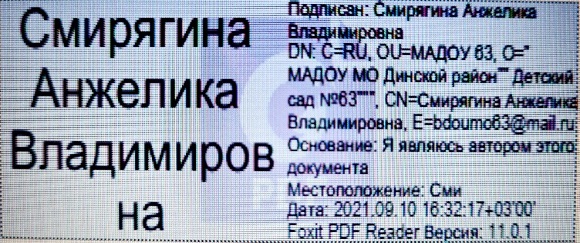 №ТемаМесяцОтветственные1Приобщение детей младших групп к гигиене и самообслуживанию.сентябрьЧерникова А.Л.2Роль воспитателя на занятиях по плаваниюоктябрьинструктор ФК Герасимова Н.Б.3Компетентность педагога-что это? Подготовка к аттестации.ноябрьст. воспитатель Чуприна С.В.4Использование пословиц и поговорок в повседневной жизни детей дошкольного возраста.декабрьвоспитатель Цеханова С.С.5Организация предметно-развивающей среды в продуктивных видах деятельностиянварьвоспитатель Тесленко Е.П.6Экскурсия как средство ранней профориентации детей старшего дошкольного возрастафевральвоспитатель Хмелевская Н.А.Организация и методика проведения занятий по обучению плаваниюфевральинструктор по ФК Герасимова Н.Б.7Флора-дизайн в детском садумартПисьменная Д.О.8Воспитываем внимательных пешеходов.апрельвоспитатель Бурчиева Т.Н. 9«Нравственно-патриотическое воспитание дошкольников через приобщение к национальной культуре»майвоспитатель Осипенко Н.К.